Date: 		Field Safety NoticeUreteral dilatorFor Attention of*:Field Safety Notice (FSN)Ureteral dilatorAppendix 1: list of affected lot numberContact details of local representative (name, e-mail, telephone, address etc.)*Information on Affected Devices*Information on Affected Devices*1.Device Type(s)*Device Type(s)*1.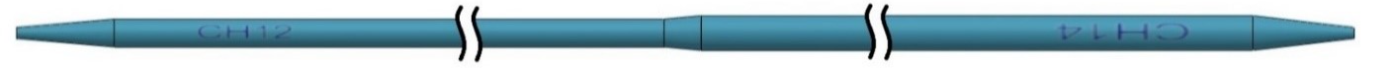 1.Commercial name(s)* Commercial name(s)* 1.1.Unique Device Identifier(s) (UDI-DI)Unique Device Identifier(s) (UDI-DI)1.Basic UDI-DI: 57089326358428G Basic UDI-DI: 57089326358428G 1.Primary clinical purpose of device(s)*Primary clinical purpose of device(s)*1.1.Device Model/Catalogue/part number(s)*Device Model/Catalogue/part number(s)*1.1.Affected serial or lot number rangeAffected serial or lot number range1.Reason for Field Safety Corrective Action (FSCA)*Reason for Field Safety Corrective Action (FSCA)*2.Description of the product problem*Description of the product problem*2.2.Hazard giving rise to the FSCA* Hazard giving rise to the FSCA* 2.The main associated risk can possibly be urinary tract infection.Coloplast initiates a voluntary recall on the Ureteral dilator impacted.The main associated risk can possibly be urinary tract infection.Coloplast initiates a voluntary recall on the Ureteral dilator impacted.2.Background on IssueBackground on Issue2.Type of Action to mitigate the riskType of Action to mitigate the riskType of Action to mitigate the risk3. Action To Be Taken by the User Identify Device	 Quarantine Device	 Return Device	 Destroy Device Action To Be Taken by the User Identify Device	 Quarantine Device	 Return Device	 Destroy Device3.By when should the action be completed?3.Is customer Reply Required? (If yes, form attached specifying deadline for return)3.Action Being Taken by the Manufacturer Product Removal	 On-site device modification/inspection Software upgrade	 IFU or labelling change Other	 NoneAction Being Taken by the Manufacturer Product Removal	 On-site device modification/inspection Software upgrade	 IFU or labelling change Other	 NoneGeneral Information*General Information*General Information*4.FSN Type 4.Further advice or information already expected in follow-up FSN? No4.Manufacturer information(For contact details of local representative refer to page 1 of this FSN) Manufacturer information(For contact details of local representative refer to page 1 of this FSN) 4.Company Name4.Address4.The Competent (Regulatory) Authority of your country has been informed about this communication to customers. The Competent (Regulatory) Authority of your country has been informed about this communication to customers. 4.List of attachments/appendices: 4.Name/SignatureMagali MERLINRegulatory Affairs Manager4.Name/SignatureTransmission of this Field Safety NoticeTransmission of this Field Safety NoticeThis notice needs to be passed on all those who need to be aware within your organisation or to any organisation where the potentially affected devices have been transferred. (As appropriate)Please transfer this notice to other organisations on which this action has an impact. (As appropriate)Please maintain awareness on this notice and resulting action for an appropriate period to ensure effectiveness of the corrective action.Please report all device-related incidents to the manufacturer, distributor or local representative, and the national Competent Authority if appropriate, as this provides important feedback.*This notice needs to be passed on all those who need to be aware within your organisation or to any organisation where the potentially affected devices have been transferred. (As appropriate)Please transfer this notice to other organisations on which this action has an impact. (As appropriate)Please maintain awareness on this notice and resulting action for an appropriate period to ensure effectiveness of the corrective action.Please report all device-related incidents to the manufacturer, distributor or local representative, and the national Competent Authority if appropriate, as this provides important feedback.*References impactedLot number impactedRBD0146885096, 6928493, 7036982, 7092593, 7148682, 7187751, 7275918, 7326750, 7362229, 7405815, 7424892, 7440816, 7459583, 7528743, 7575957, 7742150, 7806993, 7825256, 7874646, 7948615, 8050730, 8122897, 8174950, 8210399, 8313229, 8350283, 8359041, 8442175, 8519426, 8619976, 8700201, 8864944, 8946228, 8946264, 9122793, 9122794, 9168554, 9226390, 9246177, 9360599